Мероприятие в лагере «Юный танкист»          24 июля 2014 года на базе детского оздоровительного лагеря «Приозерье» открылся лагерь «Юный танкист». На протяжении 5 дней ребята будут заниматься военной подготовкой, а также сдавать нормативы по физподготовке, подтягиванию, метанию, прыжкам, кроссу, плаванию, гимнастическим упражнениям. Всего в лагере «Юный танкист» приняли участие 80 юношей и девушек. Все они из школ Богучарского муниципального района Воронежской области. В лагере между взводами пройдут соревнования по волейболу, баскетболу, мини-футболу. Вечером, в свободное от занятий время, для участников лагеря будут организованы дискотеки, вечера отдыха, КВН. 
         На открытии лагеря побывал председатель Территориальной избирательной комиссии Богучарского района Сергей Иванович ЗАИКИН – он поздравил ребят с открытием лагеря, пожелал им овладеть знаниями, умениями и навыками, связанными с военной подготовкой, закалиться и в новом учебном году показывать только хорошие и отличные результаты по всем дисциплинам. 
         Он также рассказал ребятам о предстоящих выборах губернатора Воронежской области, которые состоятся 14 сентября 2014 года, о кандидатах, выдвинувших свои кандидатуры на этот пост. Сергей Иванович ЗАИКИН проинформировал ребят об избирательных комиссиях, которые будут осуществлять подготовку и проведение этих выборов, о том, что нужно знать избирателям о кандидатах, чтобы прийти на избирательный участок и отдать свои голос за достойного кандидата. 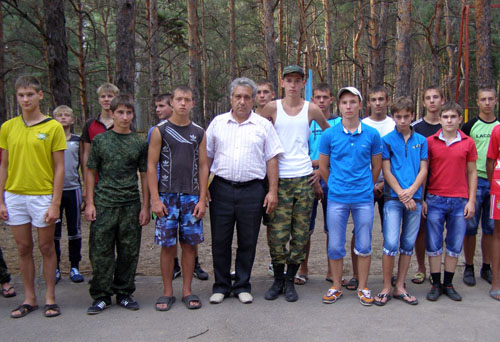 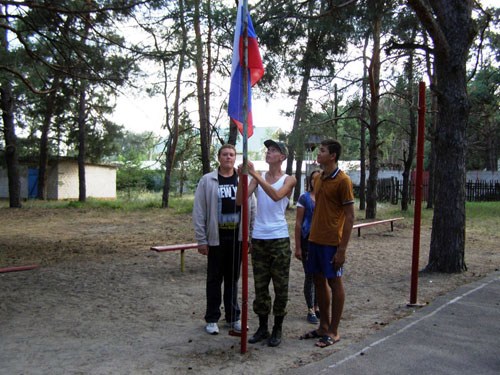 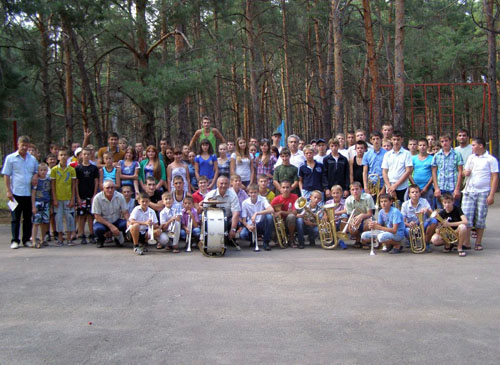 